Google Earth Images Site is marked with a blue cross. 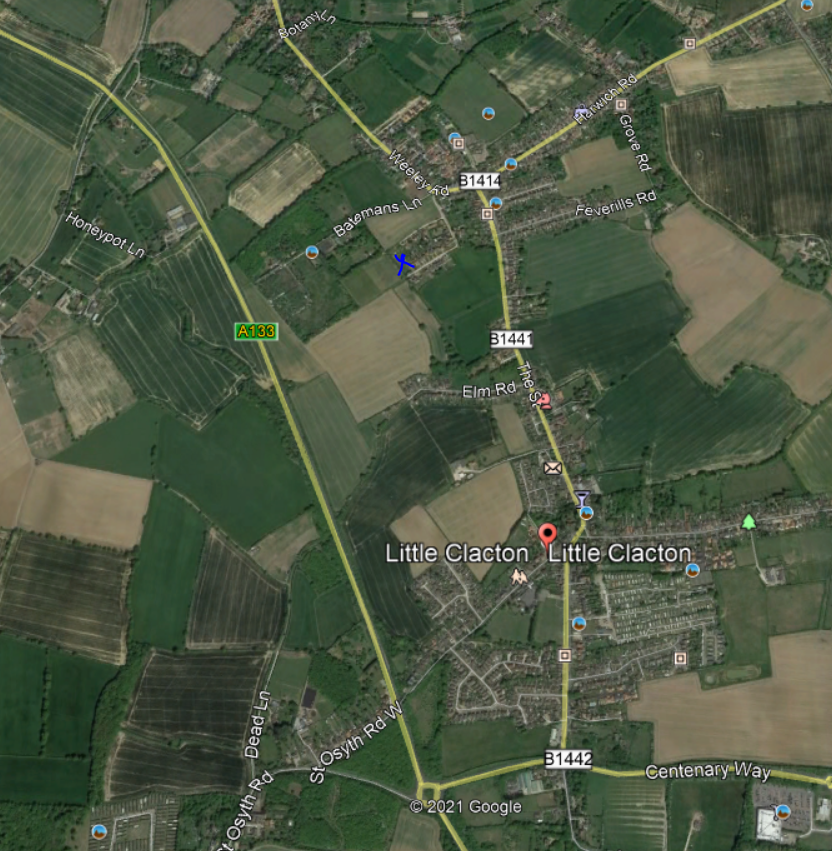 Map data ©2020Google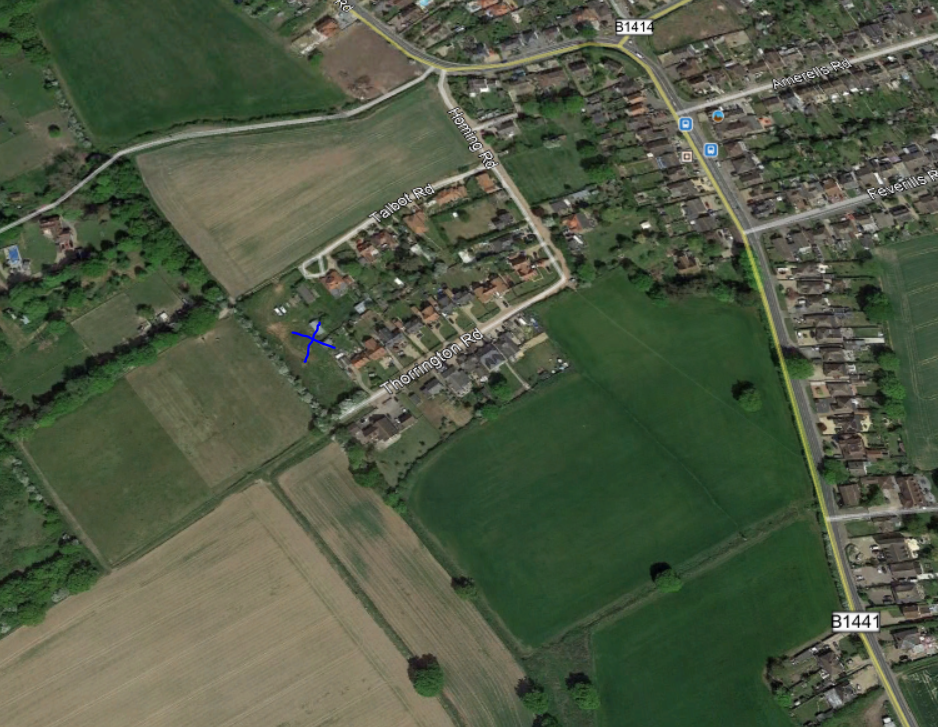 Map data ©2020Google